	BCH ĐOÀN TP. HỒ CHÍ MINH	      ĐOÀN TNCS HỒ CHÍ MINH             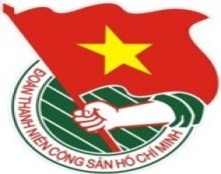 	***		TUẦN	          TP. Hồ Chí Minh, ngày 12 tháng 12 năm 2020	51/2020LỊCH LÀM VIỆC CỦA BAN THƯỜNG VỤ THÀNH ĐOÀN(Từ 14/12/2020 đến 20/12/2020) ---------* Trọng tâm: - Tăng cường công tác phòng, chống dịch bệnh Covid-19 trong tình hình mới trên địa bàn thành phố.- Vòng chung kết Hội thi tìm hiểu, tuyên truyền và hiến kế cải cách hành chính lần 2 năm 2020.- Vòng chung kết Hội thi Bí thư Đoàn cơ sở giỏi lần IV năm 2020.* Lịch làm việc thay thư mời trong nội bộ cơ quan Thành Đoàn.Lưu ý: Các đơn vị có thể tải lịch công tác tuần tại Trang thông tin điện tử Văn phòng Thành Đoàn vào ngày Chủ nhật hàng tuần.	TL. BAN THƯỜNG VỤ THÀNH ĐOÀN	CHÁNH VĂN PHÒNG	(Đã ký)		Đỗ Phan Như NguyệtNGÀYGIỜNỘI DUNG - THÀNH PHẦNĐỊA ĐIỂMTHỨ HAI14-1208g30  Họp giao ban Thường trực - Văn phòng (TP: đ/c T.Phương, Thường trực Thành Đoàn, lãnh đạo VP)P.B2THỨ HAI14-1211g00Họp thí sinh vào Vòng chung kết Hội thi Bí thư Đoàn cơ sở giỏi lần IV năm 2020 (TP: đ/c Tr.Quang, Ban tổ chức Hội thi, đại diện Thường trực các cơ sở Đoàn có thí sinh vào Vòng chung kết, các thí sinh vào Vòng chung kết)P.C6THỨ HAI14-1216g00Họp các đội tuyển vào Vòng chung kết Hội thi tìm hiểu, tuyên truyền và hiến kế cải cách hành chính lần 2 năm 2020 (TP: đ/c H.Minh, Ban CNLĐ, đại diện các đội thi vào Vòng chung kết)P.A9THỨ HAI14-1216g30Họp Ban Chỉ đạo phòng, chống dịch Covid-19 Thành phố (TP: đ/c M.Hải)UBNDThành phốTHỨ HAI14-1217g00Họp Ban tổ chức Hội thi Bí thư Đoàn cơ sở giỏi lần IV năm 2020 (TP: đ/c Tr.Quang, Ban tổ chức Hội thi)P.C6THỨ ba15-1206g00Hành trình về thăm Căn cứ cách mạng Thành Đoàn - Hội thi Bí thư Đoàn cơ sở giỏi lần IV năm 2020 (TP: đ/c Tr.Quang, Ban tổ chức Hội thi, các thí sinh tham gia Hội thi)Căn cứ Núi DinhTHỨ ba15-1207g00  Hội thảo An toàn thực phẩm và An ninh lương thực lần 4 năm 2020 (TP: đ/c K.Thành, Đ.Sự, Trung tâm PTKHCNT)ĐH Công nghiệp Thực phẩmTP.HCMTHỨ ba15-1209g00Họp góp ý dự thảo Chương trình công tác Đoàn và phong trào thanh thiếu nhi thành phố năm 2021 (TP: đ/c T.Phương, N.Nguyệt, P.Lâm, đại diện lãnh đạo các đơn vị sự nghiệp, Công ty TNHH MTV Nhà Xuất bản Trẻ, VP) P.B2THỨ ba15-1215g00Họp góp ý dự thảo Chương trình công tác Đoàn và phong trào thanh thiếu nhi thành phố năm 2021 (TP: đ/c T.Phương, lãnh đạo các Ban - VP, cán bộ Khối Phong trào cơ quan chuyên trách Thành Đoàn, VP) P.C6THỨ ba15-1217g30  Họp Ban tổ chức Liên hoan Câu lạc bộ - Đội - Nhóm kỹ năng toàn thành lần 4 năm 2020 (TP: đ/c M.Hải, T.Linh, H.Bảo, Trung tâm SHDNTTN, VP Hội LHTNVN TP, CLB Huấn luyện)05 ĐTHTHỨ TƯ16-1207g00Tập huấn, hướng dẫn tổ chức chương trình “Giờ ra chơi trải nghiệm sáng tạo” (TP: đ/c T.Hà, N.Nhung, Ban TN)Quận 4, Bình ThạnhTHỨ TƯ16-1208g00  Họp Ban Thường vụ Thành Đoàn (TP: đ/c T.Phương, Ban Thường vụ Thành Đoàn)P.B2THỨ TƯ16-1214g00✪  Tiểu ban Hoạt động Đại hội đại biểu Hội Sinh viên Việt Nam TP. Hồ Chí Minh lần thứ VI, nhiệm kỳ 2020 - 2023 khảo sát Nhà Văn hóa Sinh viên tại Khu đô thị ĐHQG-HCM (TP: đ/c M.Hải, thành viên Tiểu ban Hoạt động theo Thông báo số 1443-TB/TĐTN-BTNTH)NVHSV tại ĐHQG-HCMTHỨ NĂM17-1208g00✪  Dự Hội nghị Hội đồng Đội Trung ương lần thứ 6 khóa VIII (TP: đ/c T.Hà)TỉnhĐồng ThápTHỨ NĂM17-1213g30✪  Dự Hội nghị giao ban Chủ tịch Hội đồng Đội các tỉnh, thành phố (TP: đ/c T.Hà)TỉnhĐồng ThápTHỨ NĂM17-1214g00Làm việc về Đại hội đại biểu Hội Sinh viên Việt Nam TP.Hồ Chí Minh lần thứ VI, nhiệm kỳ 2020 - 2023 (TP: đ/c T.Phương, Đ.Nguyên, H.Hải)Hà NộiTHỨ SÁU18-1208g00Dự buổi làm việc giữa Thành ủy với Ủy ban Mặt trận Tổ quốc Việt Nam Thành phố và các đoàn thể về chương trình công tác năm 2021 (TP: đ/c T.Phương, Thường trực Thành Đoàn) Theo thư mờiTHỨ SÁU18-1208g00✪  Dự Hội nghị tổng kết hoạt động các Cung, Nhà Thiếu nhi, Trung tâm hoạt động Thanh thiếu nhi năm 2020 (TP: đ/c T.Hà, N.Tuyền - NTN TP, NTN TP)TỉnhĐồng ThápTHỨ SÁU18-1214g00✪  Chương trình giao lưu giữa Bộ Tư lệnh Thành phố, Hội LHTN Việt Nam Thành phố và Câu lạc bộ FC Nghệ sỹ (TP: đ/c M.Hải, V.Nam)Bộ Tư lệnh Thành phốTHỨ SÁU18-1215g00  Thường trực Hội Sinh viên Việt Nam Thành phố các thời kỳ góp ý dự thảo Văn kiện Đại hội đại biểu Hội Sinh viên Việt Nam TP. Hồ Chí Minh lần thứ VI, nhiệm kỳ 2020 - 2023  (TP: đ/c T.Phương, N.Linh, Đ.Nguyên, VP Hội SVVN TP, thành viên Tiểu ban Nội dung theo Thông báo số 1443-TB/TĐTN-BTNTH)P.B2THỨ BẢY19-1206g00  Liên hoan Câu lạc bộ - Đội - Nhóm kỹ năng toàn thành lần 4 năm 2020 - 02 ngày (TP: đ/c M.Hải, T.Linh, VP Hội LHTNVN TP, Ban tổ chức Liên hoan) Trung tâmSHDNTTNTHỨ BẢY19-1207g00  📷Vòng chung kết Hội thi tìm hiểu, tuyên truyền và hiến kế cải cách hành chính lần 2 năm 2020 (TP: đ/c T.Phương, M.Hải, H.Minh, thành phần theo Thông báo số 1721-TB/TĐTN-BCNLĐ)UBND QuậnPhú NhuậnTHỨ BẢY19-1208g00✪  Hoạt động công tác xã hội tại Huyện Bình Chánh kỷ niệm 74 năm Ngày Toàn quốc kháng chiến (19/12/1946 - 19/12/2020), 76 năm Ngày thành lập Quân đội Nhân dân Việt Nam (22/12/1944 - 22/12/2020) (TP: đ/c H.Trân, V.Nam)HuyệnBình ChánhTHỨ BẢY19-1210g30Dự Đại hội Sinh viên Campuchia đang học tập và nghiên cứu tại các trường đại học trên địa bàn TP. Hồ Chí Minh (TP: đ/c T.Phương, N.Linh)Theo thư mờiTHỨ BẢY19-1214g00  📷Chương trình tuyên dương cán bộ Đoàn Học sinh THPT trúng tuyển Đại học, Học viện, Cao đẳng năm học 2020 - 2021 (TP: đ/c T.Phương, N.Linh, Ban TNTH, thành phần theo phân công) HTCHỦ NHẬT20-1207g00✪📷Ngày hội đồng hành cùng thanh niên công nhân thành phố lần 3 năm 2020 (TP: đ/c H.Minh, Ban CNLĐ, Trung tâm HTTNCN, Quận Đoàn Thủ Đức, Đoàn các KCX&KCN TP.HCM, Đoàn Sở Y tế TP.HCM)QuậnThủ ĐứcCHỦ NHẬT20-1208g00  📷Vòng chung kết Cuộc thi Sáng tạo Phần mềm ứng dụng dành cho sinh viên lần 2 năm 2020 (TP: đ/c N.Linh, K.Thành, Đ.Nguyên, Đ.Sự, VP Hội SVVN TP, Trung tâm PTKHCNT, Hội đồng Ban Giám khảo, các thí sinh vào Vòng chung kết)HTCHỦ NHẬT20-1218g00📷Vòng chung kết và trao giải Hội thi Bí thư Đoàn cơ sở giỏi lần IV năm 2020 (TP: đ/c T.Phương, M.Hải, T.Hà, T.Nguyên, Ban Thường vụ Thành Đoàn, Ban tổ chức Hội thi, các thí sinh vào Vòng chung kết)NVHTN